SOLICITAÇÃO DE EMENDA A PROTOCOLO Número CAAE: _____________________________Título do protocolo: _________________________Prezado(a) Coordenador(a),Solicito emenda ao protocolo para:1. Listar cada uma das solicitações e a respectiva justificativa.2. Listar cada uma das solicitações e a respectiva justificativa.3. Listar cada uma das solicitações e a respectiva justificativa.4- Citar que o relatório parcial de atividades já foi incluído na PB, ou citar que a pesquisa ainda não iniciada e, portanto não há atividades parciais por relatar. _____________________________(Assinatura, nome e CPF do pesquisador responsável)OBS: Quando houver modificação de arquivos do protocolo ou arquivos adicionais relacionados ao pedido de emenda, o(s) arquivo(s) deve(m) ser inserido(s) na PB, em acréscimo à carta de solicitação de emenda (nomear o arquivo como EmendaAoProtocolo, em PDF editável). Em caso de dúvida entrar em contato com o CEP pelo ramal 9191, pessoalmente ou por e-mail (eticacomite@uricer.edu.br). 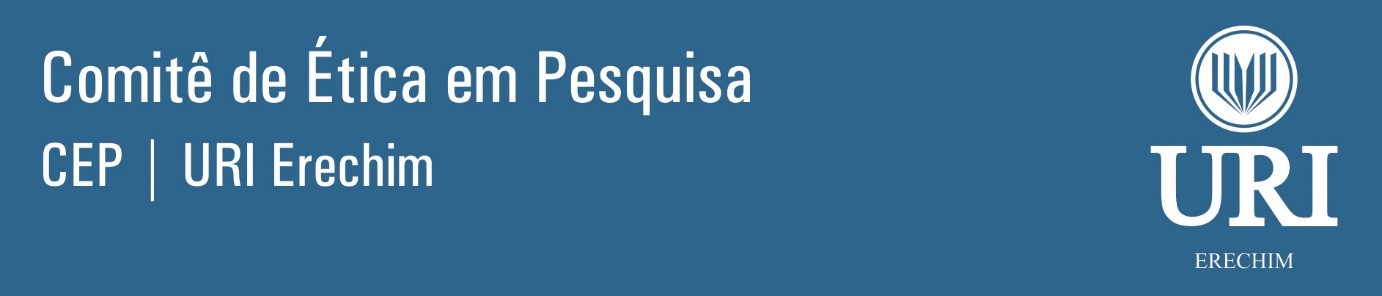 